2024003294KUPNÍ SMLOUVA
podle ustanovení § 2079 a násl. zákona č. 89/2012 Sb., občanský zákoník,
uzavřená mezi(dále jen „kupující )(dále jen „prodávající )Prodávající je oprávněn na základě svého vlastnického práva nakládat s tímto zbožím:1 ks pacientského simulátoru kojence pro výuku.Bližší specifikace tohoto zboží je uvedena v příloze č. 1, která je nedílnou součástí této smlouvy.Prodávající prodává zboží podle čl. 1 této smlouvy se všemi jeho součástmi a příslušenstvím kupujícímu, a kupující kupuje toto zboží do vlastnictví Jihomoravského kraje, jako svého zřizovatele, za kupní cenu podle čl. 6 této smlouvy. Součástí závazku prodávajícího k dodání zboží podle čl. 1 této smlouvy je instalace zboží, uvedení zboží do provozu a zaškolení obsluhy v místě splnění tohoto závazku, kterým je výcvikové a vzdělávací středisko v sídle kupujícího podle záhlaví této smlouvy.Součástí dodávky zboží dle čl. 1 této smlouvy je také dodání veškerých návodů k obsluze, odpovídající technické dokumentace v tištěné a datové podobě, dodání dokladů prokazujících kvalitu a schválení pro užívání v České republice, zejm. dodání příslušných atestů, certifikátů, prohlášení o shodě a návodu k obsluze, to vše v českém jazyce.Prodávající se zavazuje splnit svůj závazek k dodání zboží podle čl. 1 této smlouvy nejpozději do 30. 09. 2024. Závazek prodávajícího k dodání zboží podle čl. 1 této smlouvy se pak považuje za splněný po dodání zboží a zaškolení obslužného personálu dnem předání a převzetí tohoto zboží formou písemného předávacího protokolu, podepsaného oběma stranami.Nebezpečí škody na převáděném zboží a vlastnické právo k tomuto zboží přechází z prodávajícího na kupujícího dnem splnění závazku prodávajícího k dodání tohoto zboží způsobem podle čl. 4 této smlouvy.Kupující se zavazuje zaplatit prodávajícímu za předmět koupě a prodeje podle čl. 1 této smlouvy kupní cenu ve výši:1 239 500- Kč bez DPH, tj. 1 499 795,- Kč včetně DPH.Součástí této ceny jsou veškeré náklady prodávajícího na splnění jeho závazku k dodání zboží podle této smlouvy a daň z přidané hodnoty v sazbě podle zákona.Kupní cena podle čl. 6 této smlouvy je splatná na účet prodávajícího po řádném splnění závazku prodávajícího k dodání zboží podle čl. 1 této smlouvy způsobem podle čl. 4 této smlouvy ve lhůtě do 30 dnů ode dne doručení jejího písemného vyúčtování (daňového dokladu/faktury). Faktura bude doručena elektronicky na email: ....................................​...​............................... Na faktuře musí být mimo jiné vždy uvedeno toto číslo veřejné zakázky, ke které se faktura vztahuje: P24V00000776 Součástí faktury bude rovněž kopie podepsaného předávacího protokolu dle čl. 4 této smlouvy. Nebude-li faktura splňovat veškeré náležitosti daňového dokladu podle zákona a další náležitosti podle této smlouvy, je kupující oprávněn vrátit takovou fakturu prodávajícímu k opravě, přičemž doba její splatnosti začne znovu celá běžet ode dne doručení opravené faktury kupujícímu.S převodem zboží podle čl. 1 této smlouvy je spojena záruka za jeho jakost v trvání nejméně 24 měsíců. V rámci této záruky se prodávající zavazuje odstraňovat vady na zboží podle čl. 1 této smlouvy ve lhůtě do 5-ti týdnů od doručení příslušné reklamace kupujícího. Za písemnou reklamaci se přitom pro účely této smlouvy považuje reklamace učiněná elektronicky do datové schránky nebo na e-mailovou adresu prodávajícího. Prodávající se zavazuje po dobu provádění příslušné záruční opravy poskytnout bezplatně náhradní zboží dle čl. 1 této smlouvy, bude-li náhradu kupující požadovat.Pro případ sporu o oprávněnost reklamace se kupujícímu vyhrazuje právo nechat vyhotovit k prověření jakosti zboží soudně znalecký posudek, jehož výroku se obě strany zavazují podřizovat s tím, že náklady na vyhotovení tohoto posudku se zavazuje nést ten účastník tohoto sporu, kterému tento posudek nedal zapravdu.Nepřikročí-li prodávající k odstranění vady ve lhůtě podle čl. 8 této smlouvy nebo v něm z důvodů na své straně nepokračuje, a to ani po písemné výzvě ze strany kupujícího, je kupující oprávněn nechat provést toto odstranění třetí osobou na náklady prodávajícího.Pro případ prodlení prodávající se splněním jeho závazku k dodání zboží ve lhůtě podle čl. 4 této smlouvy a pro případ prodlení prodávajícího s odstraněním reklamované vady ve lhůtě podle čl. 8 této smlouvy se prodávající zavazuje zaplatit kupujícímu smluvní pokutu ve výši 0,1 % z kupní ceny podle čl. 6 této smlouvy za každý započatý den tohoto prodlení.Pro případ prodlení se splněním jeho závazku k dodání zboží ve lhůtě podle čl. 4 této smlouvy o více, než 2 týdny je kupující oprávněn odstoupit od této smlouvy s účinky ex tunc, přičemž nárok na zaplacení smluvní pokuty dle čl. 11. nezaniká. Stejné právo má kupující, vyskytne-li se v době záruky za jakost podle čl. 8 této smlouvy na zboží podle čl. 1 této smlouvy neodstranitelná vada nebo tři a více vad, a i to postupně.Pro případ prodlení kupujícího se zaplacením kupní ceny nebo její části ve lhůtě podle čl. 7 této smlouvy o víc, než 2 týdny, je prodávající oprávněn od této smlouvy odstoupit s účinky ex tunc.Není-li touto smlouvou ujednáno jinak, řídí se vzájemný právní vztah mezi kupujícím a prodávajícím při realizaci této smlouvy ust. § 2079 a násl. občanského zákoníku. Obě strany přitom vylučujípoužití ust. §1917 až 1918, §1920 až 1922, §1924, § 2099 až 2101, § 2103 až 2105 občanského zákoníku a také obchodních zvyklostí, které jsou svým smyslem nebo účinky totožné nebo obdobné s uvedenými ustanoveními, na jejich právní vztah podle této smlouvy.Tato smlouva se uzavírá na základě návrhu na její uzavření ze strany prodávajícího. Předpokladem uzavření této smlouvy je její písemná forma a dohoda o jejích podstatných náležitostech, čímž se rozumí celý obsah této smlouvy, jak je uveden v čl. 1 až 21 této smlouvy. Kupující přitom předem vylučuje přijetí tohoto návrhu s dodatkem nebo odchylkou ve smyslu ustanovení § 1740 odst. 3 občanského zákoníku.Jakékoliv pohledávky vzniklé z této smlouvy smí být postoupeny třetí straně jen s písemným souhlasem kupujícího.Tuto smlouvu lze změnit nebo zrušit pouze písemnými číslovanými dodatky podepsanými oběma stranami.Tato smlouva bude uveřejněna prostřednictvím registru smluv postupem dle zákona č. 340/2015 Sb., o zvláštních podmínkách účinnosti některých smluv, uveřejňování těchto smluv a o registru smluv (zákon o registru smluv), v platném znění. Smluvní strany se dohodly, že uveřejnění v registru smluv (ISRS) včetně uvedení metadat provede kupující.Tato smlouva nabývá platnosti okamžikem jejího podpisu oběma smluvními stranami a účinnosti dnem jejího uveřejnění v registru smluv dle čl. 19.Prodávající uděluje kupujícímu svůj výslovný souhlas se zveřejněním podmínek této smlouvy v rozsahu a za podmínek vyplývajících z příslušných právních předpisů (zejména zákona č. 106/1999 Sb., o svobodném přístupu k informacím, v platném znění).Dáno ve dvou originálních písemných vyhotoveních, z nichž každá ze smluvních stran obdrží po jednom.V Praze dne /viz el. podpis/.......................​................. služba...........................​......., p.o............................​....​...... 00 Brno..........​...............Ing. Ludvík Tót jednatelProdávajícíPříloha č. 1 SpecifikacePříloha č. 1 Kupní smlouvySPECIFIKACEz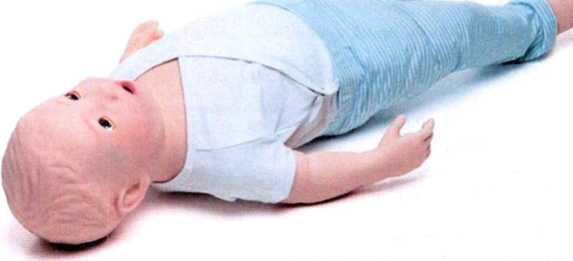 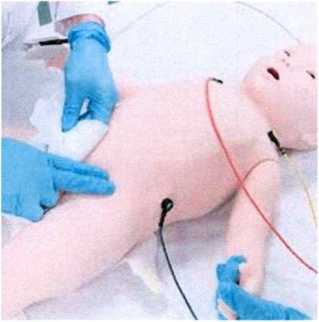 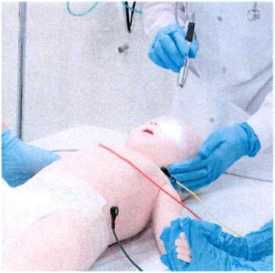 Jméno:Zdravotnická záchranná služba Jihomoravského kraje, příspěvková organizaceSídlo:Kamenice 798/1 d, 625 00 BrnoJednající:MUDr. Hana Albrechtová, ředitelkaKontaktní osoba:......​............​............​........​...​........​............................... ​......​.........​.......​......​......IČO:DIČ:Zápis v OR:00346292CZ00346292Krajský soud v Brně sp. zn. Pr 1245Bankovní spojení (číslo účtu):MONETA Money Bank, a.s., č. ú. 117203514/0600dJméno:SNT Plus s.r.o.Sídlo:Novodvorská 994/138, 142 00 Praha 4Jednající:Ing. Ludvík Tót, jednatelKontaktní osoba:............​...............IČO:DIČ:Zápis v OR:25701576CZ25701576Městský soud v Praze, sp. zn. C 62478Bankovní spojení (číslo účtu):Raiffeisenbank a.s., č. ú. 1121103502/5500Model - typové/výrobní označení:SimBaby LightVýrobce:Laerdal Medical ASPočet kusů:1P.č.Požadavky zadavateleSplněni požadavků (ano/ne, přip. údaj, hodnota)1Simulátor pro nácvik léčby kriticky nemocných pediatrických pacientů, cca 9-12 měsíční pediatrický pacient.Ano2Realistický simulátor umožňující studentům nácvik časného zhodnocení, diagnózu a léčbu.Ano3Počítačem řízený, bezdrátový, celotělový pacientský simulátor kojence. Umožňuje realizaci fyzikálních vyšetření, monitorování vitálních funkcí, nácvik pokročilé resuscitace a provádění vybraných intervenčních zákroků. SW ovládací prostředí umožňuje modifikaci vitálních funkcí a parametrů, programování pacientských stavů a scénářů, záznam realizovaných zákroků a zobrazení pacientského monitoru.Ano4Plná funkčnost bez jakékoliv kabeláže pro napájení, ovládání, monitorování nebo přenos dat, bez nutnosti připojení jiných vnějších přípojů, zásobníků, hadic apod.Ano5Bezdrátová komunikace (WiFi) mezi ovládacím počítačem a simulátorem, dosah ovládacího zařízení nejméně 10 m v interiérech.Ano, 10 m6Možné napájení ze sítě 230 V/50 Hz i vnitřní dobíječi a vyměnitelnou baterií umožňující nepřetržitý provoz v trvání min. 4 hod.Ano, hodiny7Reálné proporce a zevní anatomie dítěte věku přibližné 9 měsíců až 1 rok (výška 70- 80 cm, hmotnost 4 až 6 kg).Ano, výška 71 cm, hmotnost4,9 kg8Realistická pohyblivost, skloubené končetiny.Ano9SW prostředí umožňující nastavení stavů a vitálních funkcí, a to předem, i během simulace.Ano10Možné nastavení parametrů dýchání a srdeční činnosti, hlasových projevů, vitálních funkcí jako puls, tlak krve, saturace O2, EKG, auskultačních nálezů na srdci a plicích, vlastností dýchacích cest (odpor) a plic (poddajnost).Ano11IV přístupové místo (horní končetina), IO přístupové místo (předkolení).Ano12Vstup pro hrudní drén - možná drenáž hrudníku.Ano13Možná thorakocentéza.Ano14Možné cyanotické zbarvení při hypoxických stavech.Ano15Možnost nastavení mrkání očí, možnost nastavení rozšíření pupily.Ano16Možné automatizované pohyby končetin, resp. konvulze.Ano17Vokalizace, hlasové projevy - předem (výrobcem) nahrané zvuky; možný živý přenos zvuku mikrofonem.Ano18SW prostředí umožňující sledování a měření parametrů KPR, jejich vyhodnocení.Ano19Ovládací SW umožňuje tvorbu (programování) pacientských stavů a komplexních scénářů.Ano20Stav pacienta a jednotlivé vitální funkce je možné řídit předprogramovaným stavem (nastavením) resp. pacientským scénářem, nebo manuálně instruktorem.Ano21Možné současné propojení simulátoru s min. 2 ovládacími počítači, souběžné ovládáni min. dvěma instruktory.Ano22Ovládací a zobrazovací PC: 1 ovládací tablet pro instruktora s dotykovým displejem a nainstalovaným ovládacím programem LLEAP a 1 simulovaný pacientský monitor - přenosný dotykový tablet se SW aplikací simulovaného pacientského monitoru.Ano23Po propojení s ovládacím počítačem a simulátorem simulovaný monitor musí zobrazovat aktuální vitální funkce a současné zobrazení min. 5 křivek a 10 číselných údajů.Ano, 5 křivek, 10 číselných údajů24Pacientský simulátor simuluje a simulovaný monitor zobrazuje následující parametry: HR, CVP, NIBP, SpO2, RR, EtCo2, teplota, čas, 3 i 12 svodové EKG.Ano25Ovládací SW prostředí umožňuje sledování a zaznamenávání prováděných úkonů, možnost rozlišení participantů (studentů).Ano26Možnosti a vlastnosti dýchacích cest, dýchání:možnost orální a nazální intubace, i s využitím fibroskopumožnost nácviku technik pro zprůchodnění dýchacích cestprogramovatelné dýchací cesty: otok jazyka, laryngospasmus, otok hltanunácvik technik odsáváníplynulé ovládání frekvence dýchání, synchronizované automatické zvedání hrudníkunastavitelné (volitelné) typy dýchacích pohybů hrudníku - schémata dýchání (zapojení hrudníku, břicha apod.)parametry ventilace při resuscitaci jsou měřeny a zaznamenáványauskultovatelné fyziologické a patologické dýchací zvukyvolitelné oboustranné nebo jednostranné stoupání hrudi (simulace pneumotoraxu), resp. apnoemožnost pozdějšího rozšíření o napojení na plicní simulátorAno, plicní simulátor IngMar27Možnosti a vlastnosti oběhového systému, činnosti srdce a periferních cév:dostupný minimálně oboustranný femorální, brachiální puls; variabilní intenzitamožnost nastavení srdečních fyziologických i patologických auskultačních nálezů, jejich frekvence a intenzity, srdeční ozvy jsou synchronizované s EKGEKG rytmus generován v reálném časemožnost snímání 3-svodového EKG reálným přístrojem, databáze patologických EKG signálůparametry stláčení hrudníku při resuscitaci jsou měřeny a zaznamenáványmožnost reálné defibrilace elektrickým výbojem a kardioverzesimulované měření krevního tlakusimulované snímání saturace krve kyslíkempuls synchronizovaný s krevním tlakem (intenzita), tepem a EKGmožnost vyšetření kapilárního návratuAno28Součást dodávky - instalace a zaškolení obsluhy v českém jazyce, a to technikem s pověřením výrobce.Ano